FACULDADE DE SAÚDE PÚBLICADISCIPLINA: EPI5707 – ANÁLISE ESPACIAL EM EPIDEMIOLOGIAProfessor: Francisco Chiaravalloti NetoMonitores: Camila Meireles Fernandes e Raquel Gardini Sanches PalasioNOME: ______________________________________________________________________EXERCÍCIO 10.1 – CONSTRUÇÃO DE UM PONTO EM UM VARIOGRAMAA Figura 1 abaixo representa uma malha quadrada com pontos amostrais com distância de 100 pés entre eles. Os valores das amostras, em % de Fe por peso, estão apontados em cada local de amostragem. A Figura 2 mostra os valores do variograma para as distâncias de 100 e 200 pés na direção Leste-Oeste. Obtenha o valor do terceiro ponto desse variograma, isto é, γ(300).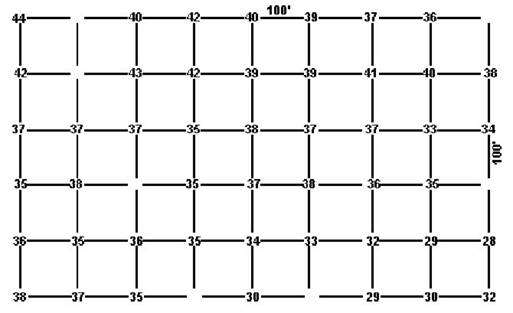 Figura 1 – Pontos de amostragem em uma malha com lados iguais a 100m e valores das amostras obtidas em cada ponto de amostragem.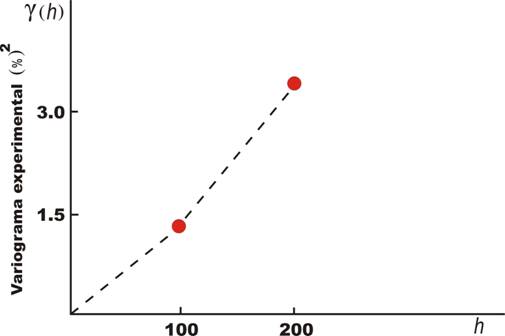 Figura 2 – Variograma com valores de γ para h de 100 e 200 pés.